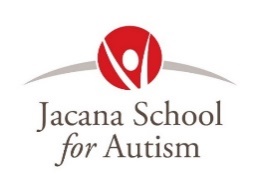 Record of Missed Teacher NFF Time TEACHERS NAME: 				TERM: (Key for meeting hours used to gain back NFF: CT = Curriculum Team, PP = Professional Practice, Extra NFFTF = ENFTF)WeekDateTimeReason for missing NFFGained backTotal time owing--